МИНИСТЕРСТВО образования И МОЛОДЕЖНОЙ ПОЛИТИКИ ставропольского краягосударственное Бюджетное профессиональное образовательное учреждение  «курсавский региональный колледж «интеграл»







Методическая разработка классного часана тему: «Группа смерти в социальных сетях»с.Курсавка2017г.Методическая разработка классного часа на тему: «Группа смерти в социальных сетях» предназначена для использования в образовательном процессе воспитателями и классными руководителями.Организация-разработчик:  ГБПОУ  КРК «Интеграл»Разработчик: Кузнецова З.М., преподаватель ГБПОУ  КРК «Интеграл»Рассмотрена, утверждена и рекомендована к применению на заседании методического Совета ГБПОУ  КРК «Интеграл»Протокол №  8 от «22»  марта 2017г.Председатель                                           М.А.Уманская357070 Ставропольский край,Андроповский район,с.Курсавка, ул. Титова, 15тел.: 8(86556)6-39-82, 6-39-83факс:6-39-79kurs_integrall@mail.ru Пояснительная запискаСоциальные сети - это неотъемлемая часть нашей жизни. В отличие от большинства взрослых, дети не воспринимают социальные ресурсы как нечто новое и далекое от так называемой реальной жизни. Отправка сообщений, обмен фотографиями,  игры и многое другое, чем они обычно занимаются в социальных сетях, - это неотъемлемый компонент их жизни, место сборищ, площадка для самовыражения и общения с людьми, разделяющими их интересы.Интернет далеко опередил все существовавшие в истории средства влияния на аудиторию. Всемирная паутина Интернета постоянно совершенствуется, простота доступа гарантирует глобальный объём аудитории, лёгкость создания собственного источника информации позволяет формировать любые целевые аудитории, виртуальность контакта облегчает манипуляцию собеседниками, оперативность и анонимность передачи информации вовлекают в контакт самых непредсказуемых собеседников. Носители террористической идеологии не могли оставить Интернет без внимания.Сейчас мы имеем дело с технологией уничтожения, работающей прицельно по подросткам... Практика доказывает, что данные группы рассчитаны на детей, которые проходят период становления — от 13–14 лет. Они пытаются доказать, что чего-то стоят. С «той стороны» работают очень классные психологи, и эту проблематику они «вытягивают» на весьма высокий уровень. И дети не останавливаются. Иначе им внушают, что они несостоятельны»...   А  для чего это делается? Работая со знанием психологии, внушают девочкам, что они «толстые», а ребятам, что они — «лузеры» для этого мира. Потому что есть иной мир, и вот там они — «избранные». Здесь самые «безобидные слоганы» — вот такие: «Лучшие вещи в жизни с буквой «с» — семья, суббота, секс, суицид». Песни типа: «…мы ушли в открытый космос, в этом мире больше нечего ловить». Вопросы: «сколько унылых будней ты готов еще так просуществовать?» Картинки: рельсы, надвигающийся поезд с надписью «этот мир не для нас». Фото: дети на крышах с надписью «мы дети мертвого поколения»… И самое главное: родители погибших детей просто не замечали никаких изменений. Кроме этого, пропагандируются различные группы, дети вовлекаются в них. Мы видим особый всплеск отдельных групп. В подростковом возрасте кажется, что проблемы нельзя решить, особенно если приходится с ними справляться в одиночку. А далее суицид. Часто попыткам суицида подвержены дети, требующие особого внимания в обучении.За последние годы число самоубийств среди молодежи в России выросло в три раза. Среди причин смерти  детей и подростков суицид занимает второе  место. По статистике ежегодно каждый двенадцатый подросток  в возрасте 15-19 лет пытается совершить попытку самоубийства.       Как говорят психологи, необходимо внушать ребенку, что всё со временем останется в прошлом, и не стоит принимать поспешных решений. Необходимо знать все переживания и чувства ребенка и не пускать на самотёк любые изменения в его поведении.План классного часаТема: «Группа смерти в социальных сетях»» Цель: оказание профилактической помощи обучающимся в решении проблемы подросткового суицида.Задачи:Расширить знания обучающихся о причинах, признаках и характере подросткового суициды. Раскрыть проблемы возникновения суицида среди детей. Инициировать у подростков поиск возможностей адекватной реакции на асоциальные явления в семье, обществе. Воспитывать уважение к личности подростка и понимание к его проблемам. Форма проведения:  дискуссия, беседа.Оборудование: ПК, интернет доска, выход в сеть интернет.Ход мероприятия:Вводная частьОрганизационный момент (приветствие, проверка посещаемости)Объявление темы мероприятия, цели его проведения.Основная частьИнформационный блок о «группе смерти» (приложение 1).Анкетирование (приложение 2) Заключительная  часть. Подведение итогов (выводы,  рекомендации). Заключительное слово классного руководителя (приложение 3).СПИСОК ЛИТЕРАТУРЫ Кравченко А.И. Родителям о подростках и подросткам о родителях. – М., 2012. Крылова Наталья. "Группы смерти" и подростковый суицид: уголовно-правовые аспекты / Наталья Крылова // Уголовное право. — 2016. — № 4. — С. 36-48. — (Уголовное право). — Библиогр.: с. 48 (8 назв.).Кудинова, С. В. Суицид в подростковой среде: выявление и скрытая профилактика / С. В. Кудинова // Справочник классного руководителя. — 2016. — № 3. — С. 14-29 : 2 табл. — (Управляем воспитательным процессом). — 2 прил.О направлении методических рекомендаций по профилактике суицида [Электронный ресурс]: [письмо] Минобрнауки России от 18.01.2016, № 07-149 // Справочно-правовая система «Консультант Плюс» / Компания «Консультант Плюс». – Режим доступа: http://tes10-edu.ucoz.ru/Dokument/prikaz.pdf.Приложение 1Жизнь - это красноватая искорка в мрачном океане вечности, Это единственное мгновение, которое нам принадлежит.И.С.ТургеневКАК РАБОТАЮТ «ГРУППЫ СМЕРТИ»? Это своеобразный квест, которым руководит администратор группы (человек, или даже группа людей, следящих за тем, чтобы все задания, отправленные пользователю «ВКонтакте», строго выполнялись).           Квест принял огромные масштабы по смертности. По неофициальным данным, только за период с ноября 2015-го по апрель 2016 года в России покончили жизнь самоубийством 130 подростков в возрасте от 10-ти до 17-ти лет. Почти все они были членами одних и тех же групп в Интернете, жили в благополучных и любящих семьях.Вступая в группу, вам предлагают сыграть в игру. При этом пользователей ждут разные задания, которые будут проверять их нервы, а финал игры – суицид (смерть). Каждому участнику игры предоставляется личный куратор, который диктует свои правила. По сюжету игры, все пользователи должны быть в конференции в 4:20, после этого кураторы раздают задания, первое для всех одно – написать на руке «Синий Кит». С каждого участника собирается информация – реальные фото, телефон, адрес проживания и место учебы.Особняком стоят группы с депрессивным контентом, посвященные китам. В них публикуются грустные картинки и цитаты, а вся тематика построена вокруг темы китов – одиноких и печальных животных. Они, как известно, «совершают самоубийства», выбрасываются на берег: до сих пор точно неизвестно, почему. ВАЖНЫЕ ПРАВИЛА УЧАСТИЯ  Обязательное условие – вступить в группу и оставить сообщение. Необходимо соблюдать важные правила:- никогда не отказываться от заданий и выполнять их;- укладываться в срок и не тянуть до последней минуты;- не пытаться обмануть или ввести в заблуждение администратора группы;- за невыполнение задания кита исключают из группы навсегда с плохими последствиями;- никому и ничего не говорить об этой игре.Перед началом игры участники заполняют анкеты, в которых указывают имя, фамилию, номер телефона, город и свои страхи.Самым активным создателем групп был пользователь под именем Филипп Лис. Ему 21 год, живет с родителями в городе Солнечногорск Московской области, работает звукорежиссером. Филипп был одним из первых, кто создавал группу. Он же активнее всех раздавал подписчикам номера и публиковал посты с пропагандой суицида. В ноябре прошлого года администратору групп предъявили обвинение в доведении подростков до самоубийства. На его совести не менее пятнадцати детских жизней.  Максимальный срок по этой статье – пять лет лишения свободы. Пять лет – за пятнадцать детских жизней…Почему у молодых людей возникает желание расстаться с жизнью?Причины:1) конфликты в семье – 29 % опрошенных;2) плохие отношения со сверстниками – 11,3 %;3) частые депрессии – 18 %;4) тяжёлое материальное положение – 5 %;5) проблемы, связанные с учёбой – 11 %;6) безвыходная ситуация – 8,7 %;7) другое – 13 % (заблуждение, страх, неуверенность в себе, одиночество).Наибольшее количество проблем, ведущих к суициду, связано с конфликтными ситуациями в семье.Конфликты в семье особенно значимы для 13 – 16 – летних, для тех, кому 17 – 18, наиболее важны проблемы со сверстниками.Исследования показали, что нервная депрессия не просто серьёзное заболевание – она имеет генную природу, т. е. передаётся по наследству.Есть и другие факторы: употребление алкоголя и наркотиков. 21 % хотя бы время от времени употребляют наркотики, 85 % - алкогольные напитки.Большинство опрошенных считают попытку самоубийства проявлением отчаяния – 60 %; слабости – 18,2 %; смелости – 6,3 %; безысходности – 6,3 %; глупости – 3,7 %. Итак, семья и школа – два социальных института, играющих решающую роль в предотвращении суицидальных явлений у молодёжи. Их влияние будет тем эффективнее, чем полнее и глубже они будут использовать свои возможности, дополняя и обобщая воздействия друг друга.Что делать? Обсуждать с родителями свои проблемы.  Находиться за компьютером по часам: для младших детей не более 15-ти минут в день, для старших – не более 2-х часов в сутки. Не сидеть  по ночам за компьютером. При этом  утомляются орган зрения и головной мозг, неправильно работает система пищеварения и дыхательная система. Развивается гиподинамия – это ограничение физической активности, в результате растет масса тела. Согласно статистике, детей с избыточным весом у нас гораздо больше, чем с недостатком питания. Иными словами вы  попросту жиреете. Приложение 2Анкета для детей1) Как ты считаешь: любимый ли ты ребёнок? (да, нет, затрудняюсь ответить)2) Любишь ли ты проводить свободное время в кругу семьи с родителями? (да, нет, иногда)3) Советуются ли с тобой родители, принимая какие – либо решения в жизни семьи? (да, нет, иногда)4) Кто оказывает помощь в подготовке домашнего задания? (мама, папа, другие, никто)5) Кому доверяешь свои секреты? (маме, папе, другу, никому)6) Наказывают тебя за провинности? (да, нет, иногда)7) Какие меры к тебе чаще применяют: ремень и т.п., запрет любимых занятий, запрет на обед/ужин, другие (сладости, финансовая поддержка). 8) Возникало у тебя желание уйти из дома? Сколько раз? (да, нет, иногда) 9) Возникают ли проблемы отцов и детей? (да, нет, иногда)10) Интересно вам проводить праздники в семье? (да, нет, иногда)11) Назовите традиционные семейные праздники. Новый год, День рождения, Рождество, 8 Марта, нет. (Дать полный анализ анкет и сделать выводы).Приложение 3Заключительное слово классного руководителяДа, жизнь очень сложна! Человек считает себя единственным хозяином своей жизни и смерти. Его жизнь, есть не только его, на которую он имеет абсолютное право собственности. Она также есть жизнь его близких, друзей, общества, наконец, всего мира, частичкой, которой он является. Я хотела бы классный час завершить стихами Елены СукмановойПротив суицидаСтоя на высокой крыше,Ты думаешь, что тебя не слышат.Забиваешь в голову грусть,Умираешь, ну и пусть.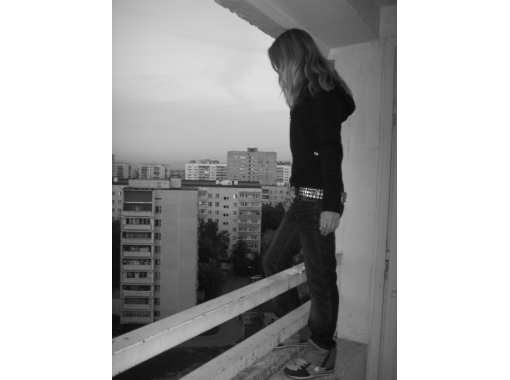 А ты подумай о родных,Сколько ж слез их золотыхВыльется из глаз на землю,Под которой люди дремлют.Ты подумай о друзьяхЧто сказать тебе нельзя.Были вместе в кулаке,А сейчас лежишь в песке.Ты подумай о себе,О своей большой судьбе.Что же будет через год - Будет тысячи забот.Сейчас подумай ты о боли.Как же пахнет запах крови?Что же значит всех любить,И улыбку в свет дарить?А представь, что через мигТы услышишь в душе крик.Потемнеет все в глазах,Оставив слезы на щеках.Пройдет год, за ним еще пять,И забудут вскоре вспять.Не надо прыгать, надо житьЧто б Собою дорожить!Улыбнись и отойди - У тебя все впереди.Помни, если похоронят,Пройдут годы - тебя уже не вспомнят!Живи! Чтобы не случилось! Помни, что есть люди, которым ты дорог, и которые боятся потерять тебя!А проблемы… Они пройдут! Главное, правильно их решить!